Planificación Liceo Siete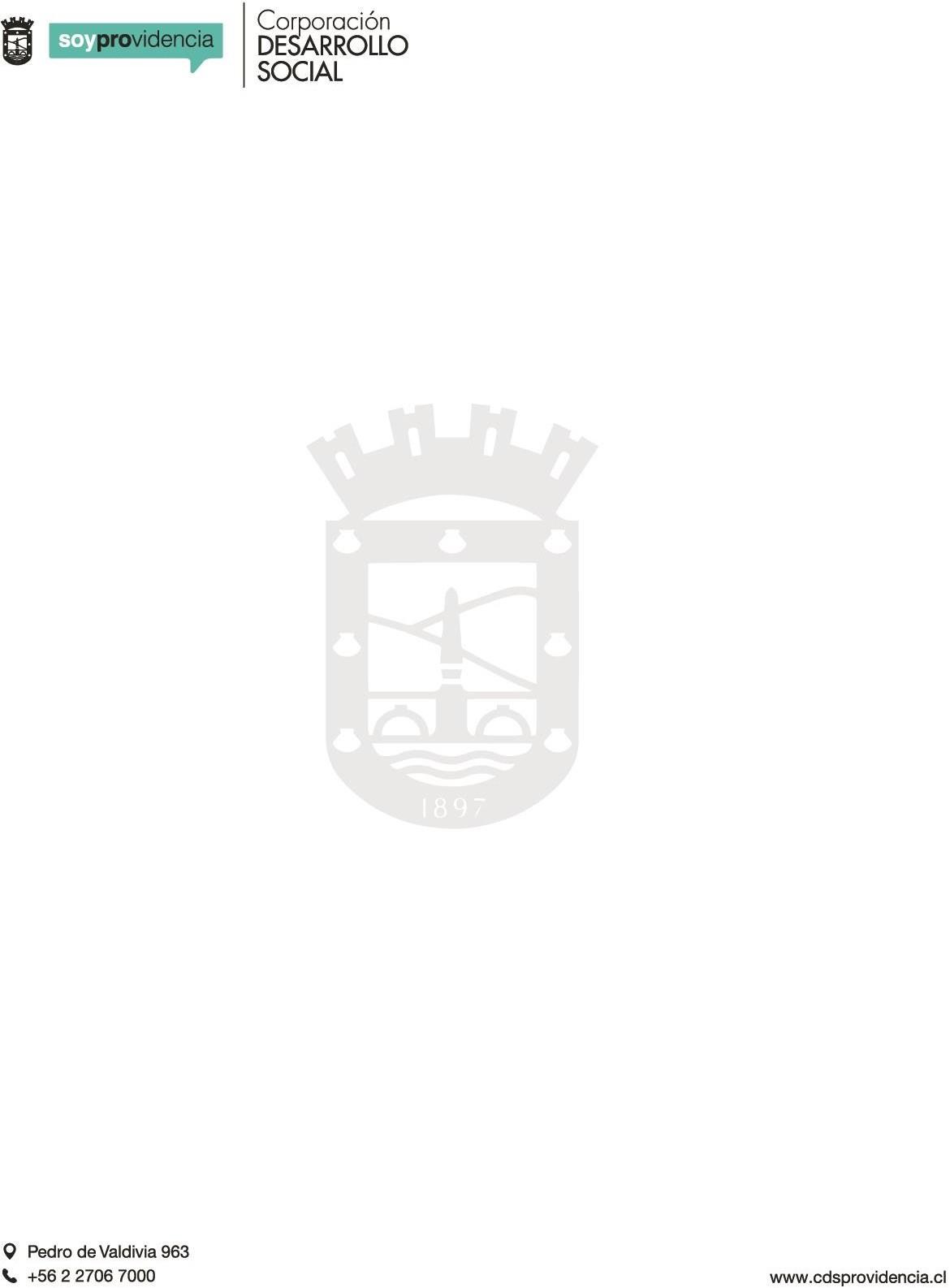 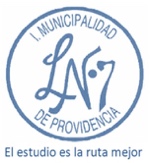 PRIORIZACIÓN CURRICULAR OBJETIVOS IMPRESCINDIBLES 2022Valor del mes: 	Frase motivacional: Trabajos Interdisciplinarios: No.	 Si.   Departamento: 	Asignatura: Planes y/o Coordinaciones Medio Ambiente.				 Plan de Apoyo a la Inclusión.	 Plan Integral de Seguridad Escolar.		 Plan de Afectividad, Sexualidad y Género. Plan de gestión de la Convivencia Escolar.	 Plan de Formación Ciudadana.NOTA: A TRAVÉS DEL USO DE PLATAFORMA SE INFORMA A ESTUDIANTES FECHA DE LIBERACIÓN DE ACTIVIDADES Y FECHA DE ENVÍO DE LAS TAREAS AL DOCENTE, SEGÚN ASIGNATURA.NIVEL:Objetivo Imprescindible AbordadoActividades a Desarrollar (Acceso por Materiales)Profundización en texto escolar MINEDUC y otros recursosASIGNATURAFilosofíaCiclo 3del 25 de abril al 20 de mayo.Semana A 25 -29 abrilSemana B2-6 Mayo.Semana C9-13 mayoUnidad 1: 1. Cómo se construye el quehacer filosóficoObjetivo de Aprendizaje:  Describir las características del quehacer filosófico, considerando el problema de su origen y sentido, e identificando algunas de sus grandes preguntas y temas.OA a. Formular preguntas significativas para su vida a partir del análisis de conceptos y teorías filosóficas, poniendo en duda aquello que aparece como “cierto” o “dado” y proyectando diversas respuestas posibles.Unidad 1: ¿Cómo se hace Filosofía?Objetivo de Aprendizaje:  Describir las características del quehacer filosófico, considerando el problema de su origen y sentido, e identificando algunas de sus grandes preguntas y temas.OA a. Formular preguntas significativas para su vida a partir del análisis de conceptos y teorías filosóficas, poniendo en duda aquello que aparece como “cierto” o “dado” y proyectando diversas respuestas posibles.Unidad 1: ¿Cómo se hace Filosofía?Objetivo de Aprendizaje:  Describir las características del quehacer filosófico, considerando el problema de su origen y sentido, e identificando algunas de sus grandes preguntas y temas.OA a. Formular preguntas significativas para su vida a partir del análisis de conceptos y teorías filosóficas, poniendo en duda aquello que aparece como “cierto” o “dado” y proyectando diversas respuestas posiblesTema: Formular preguntas para volver extraño algo cotidiano.Objetivo: Reconocer, a partir del texto De asombros y nostalgias, que las preguntas filosóficas pueden surgir, a partir del cuestionamiento de situaciones cotidianas.  Actividad Evaluativa: En grupos analizan y responden guía: “De asombros y nostalgias” de Rivera. La entrega de sus respuestas comprenderán 2 clases (desde que se entrega el material en papel a cada estudiante  La docente retroalimenta el trabajo dado en clase anterior. Los grupos entregan sus respuestas formalmente a la profesora.
Tema: ¿Cuáles son las preguntas de la Filosofía?Objetivo: Identificar las características de  las grandes preguntas de la  filosofía y su relevancia para el ser humano , a partir de los conceptos y/o textos filosóficos.•	Actividad: Leen y responden  la actividad,  N° 1 y N°2 Texto del estudiante Filosofía 3o 4o y MEDIO, p. 14 y 15•	TEXTO DEL ESTUDIANTE Filosofía 3o 4o y MEDIO.•	Guía impresa De Asombros y Nostalgias. (un ejemplar por estudiante) del  filósofo chileno Jorge Eduardo Rivera sobre el asombro y la filosofía •	Rúbrica   impresa De Asombros y Nostalgias. (un ejemplar por estudiante).•	TEXTO DEL ESTUDIANTE Filosofía 3o 4o y MEDIO.•	Guía impresa De Asombros y Nostalgias del filósofo chileno Jorge Eduardo Rivera sobre el asombro y la filosofía (un ejemplar por estudiante).•	TEXTO DEL ESTUDIANTE Filosofía 3o 4o y MEDIO, p. 14 y 15.